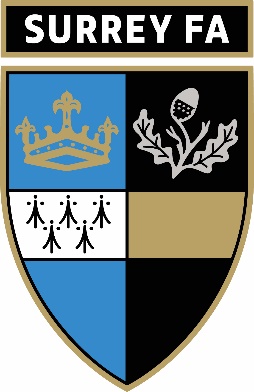                   2021/2022Surrey FA Challenge Cup Competition Rules (County Cups) CHALLENGE   CUP COMPETITION RULES 2021-22 ADULT SECTION1.	Application - The following Rules apply to all Adult County Challenge Cup Competitions. 2.	Ownership - Surrey FA shall be, for all purposes, the legal holder of the above Cups.3.    Control - Clubs shall be bound by any contract entered into by the County in relation to the Competitions. In any matters not specifically mentioned in these Rules     the Competitions Officer, and designated Working Group, shall have power to take such action and impose such penalties as it deems necessary. All decisions of the Competition Officer and designated Working Group shall be binding subject to a right of appeal to a Surrey FA Board of Appeal. Such appeals must be lodged in writing with the Chief Executive Officer within 5 days of notification of the Competition Officer’s or Working Group decision accompanied by the fee as set by the   Board of Trustees from time to time. The grounds for appeal shall be given in accordance with County Rule K. The Board of Appeal may order the appeal fee to be forfeited. The decision of the Board of Appeal is final and binding on all parties concerned.4.	All matches will be played in accordance with the Laws of the Game as decided by the International Football Association BoardTemporary Dismissals (Sin Bins):  The modification to the Laws of the Game in relation to the use of Temporary Dismissals (Sin Bins) shall be applied in all Adult, Youth and Girls Competitions with the exception of the Specsavers Senior Cup Competition.5.	Cups to be competed for annually6.	ENTRY OF CLUBS AND CLOSING DATE.With the exception of the Veteran’s Cup, a club with only one recognised playing team may enter only one County Cup competition. However, applications from Adult Clubs will be considered on a one by one special request case to enter two teams in the same County Cup Competition.The Senior, Saturday Premier and Saturday Intermediate Cup Competitions shall have a closing date of entry of 30th June.All other Saturday competitions, and all Sunday Competitions shall have a closing date of entry of 31st July.The Walking Football County Cup Competition shall have a closing date 3 weeks prior to the date of the competition.7.	FEEAnnually the Board of Trustees, following the recommendation of the Competitions Officer and Finance Manager will set fees for cup entry.8.	REJECTION OF AN ENTRYThe Competitions Office and designated Working Group may reject the entry of any club or transfer the entry to another cup competition if they deem it desirable.9.	QUALIFICATION OF PLAYERSThe members of each competing team must have the following qualifications:GENERALPostponed and replayed matches - In the case of postponed or replayed matches, only those players shall be allowed to play who were eligible on the scheduled date fixed for the playing of the round. Any requests for dispensation relating to a specialised position should be made to the Surrey FA Competitions Officer in writing, prior to the game. Should the request be sanctioned, it shall be communicated in writing to both competing Clubs.   A player who has been suspended may play in postponed or replayed ties after his term of suspension has expired.          i.   Senior Cup	Each player must have been a bona fide member of his/ her club and registered in accordance with      	the Rules of their Parent League or Competition by 12 noon on the preceding day of the date fixed for the match, up to and including the quarter finals.          ii.   Saturday Premier Cup	Each player must have been a bona fide member of his/ her club and registered in accordance with      	the Rules of their Parent League or Competition   by 12 noon on the preceding day of the date fixed for the match, up to and including the quarter finals. iii.   Saturday Intermediate, Saturday Junior, Saturday Lower Junior Cups	Each player must have been a bona fide member of his/ her club and registered in accordance with      	the Rules of their Parent League or Competition, for at least SEVEN days before taking part in the     	Competition, up to and including the quarter finals. iv.   Sunday Premier, Sunday Intermediate, Sunday Junior, Sunday Lower Junior Cups	Each player must have been a bona fide member of his/ her club and registered in accordance with      	the Rules of their Parent League or Competition, for at least SEVEN days before taking part in the     	Competition, up to and including the quarter finals.  v.    Sunday Veteran’s Cup	The Veteran's Competition will register directly with the County Association. Players competing in           Veteran's Competitions must be aged 35 years and over..vi.	Walking Football Competition	The Walking Football Competition will register directly with the County Association. (Specific Rules regarding eligibility will be distributed prior to commencement of the Competition)vii.     Semi Final and Final ties          In the Semi Final and Final ties for all competitions, all players must have been registered players of          their team for at least FOURTEEN days   prior to the date fixed. viii. 	No player shall be allowed to play for more than one competing Club except if they have played	in a County Saturday or Sunday Cup Competition of this Association then the player shall be permitted to take part in County Cup Competitions played on another day of the week, provided he is otherwise qualified.(b)    Saturday Premier CupPlayers who are deemed to be reserve team players of Senior Clubs, shall be allowed to compete in the Surrey Saturday Premier Cup.  A player who has competed for the Senior Cup may play in the same season in this competition but only for the club he played for in the Senior Cup, provided he is otherwise qualified. To be qualified as a reserve team player a player must have registered MORE league and/or cup games in the reserve team of a club than the first team for that season he shall then be deemed a reserve team player. If a player has registered an equal number of appearances for both reserve team and first team competition games the player is eligible to play for the reserve team. (c)    Saturday Intermediate CupNo player shall be allowed to compete for this Cup who has taken part in any Senior Cup or Senior League game during the current season. A player who has competed for the Saturday Premier Cup may play in the same season in this competition but only for the Club he played for in the Premier Cup. provided he is otherwise qualified. To be qualified as a reserve team player a player must have registered MORE league and/or cup games in the reserve team of a club than the first team for that season. He shall then be deemed a reserve team player. If a player has registered an equal number of appearances for both reserve team and first team competition games the player is eligible to play for the reserve team. (d)    Saturday Junior Cup	i.	No player shall be allowed to compete for this Cup who has taken part in any Senior Cup or League, Premier 	Cup, Intermediate Cup or League, or County Intermediate League (Premier Divisions) during the current season.	ii.	If a Senior club or Intermediate club has a reserve team or a third team in this competition it shall be allowed to play any player providing he is otherwise qualified, and the player has played more league and/or cup games in the team of that club which plays in this competition, then he shall be deemed a player for that team. If a player has registered an equal number of appearances for both reserve team and first team competition games the player is eligible to play for that team.(e)    Saturday Lower Junior Cupi.	No player shall be allowed to compete for this cup - except as provided in clause (ii) - who has taken part in;a.     Any Senior Cup and/or League or Premier Cup and/or League Intermediate Cup and/or League or CountyIntermediate League (Premier Division) during the current season.b.      Any County Junior Cup during the current season.c.      The higher of two divisions of any recognized Junior League or in either of the two highest divisions of anyJunior League having more than two divisions, during the current season.ii.	Any club having a reserve team or third team in this Competition shall be allowed to play any player, provided he is otherwise qualified and the player has played more league and/or cup games in the team of that club which plays in this competition, then he shall be deemed a player for that team. If a player has registered an equal number of appearances for both reserve team and first team competition games  the player is eligible to play for that team.(f)     Sunday Cupsi.	The Cups shall be as follows: Premier Cup, Intermediate Cup, Junior Cup, Lower Junior Cup and Veteran’s Cup.ii.	A player who has competed for the Sunday Premier Cup may play in the same season in the Sunday Intermediate Cup, but only for the club he played in for the Sunday Premier, provided he has not played for the first team in any of the last three league or cup games or preceding 28 days.iii.    A player who has competed for the Sunday Intermediate Section Cup may play in the same season in the Sunday Junior Section Cup, but only for the club he played in for the Sunday Intermediate Section Cup, provided he has not played for the first team in any of the last three league or cup games or preceding 28 days.iv.     A player who has competed for the Sunday Junior Cup may play in the same season in the Sunday Lower Junior Cup, but only for the club he played for in the Sunday Junior Cup, provided he has not played in a more senior team within his own club, in any of the last three league or cup games or preceding 28 days.10.  CONTRACT PLAYERSContract players, including players on loan and on scholarships, as registered with the Football Association are permitted to play in the Senior and Saturday Premier Cup competitions, providing they meet the criteria stated under Rule 9.11.   VALIDITY OF PLAYERSAll questions of eligibility or qualification of participants shall be referred to and dealt with by the Competitions Officer and designated Working Group whose decision shall be final. Any club playing an ineligible player may be ruled out of the competition.12.  SUBSTITUTESGeneralSubstitutes not named may not take part in the match. For qualification purposes within Rule 9, a substitute player is not deemed a player until the player enters the field of play. Clubs must indicate on the result sheet in the appropriate section, if the substitute player played in the game.  In the Senior Challenge Cup & Saturday Premier Cup and all adult finals only a maximum of 3 substitutes from each team may warm up or warm down at any one time.The warm up or warm down must be done behind the assistant referee who is operating nearest to the technical areas.Senior, Saturday Premier, and Saturday Intermediate     Cups.A club, at its discretion, may use three substitute players at any time in a match, except to replace players who have been dismissed from the field of play by the Referee for misconduct after play has commenced. Only three substitutions from five named substitute players by each side will be permitted in any match, and the substitute players shall be nominated to the match Referee prior to the commencement of the Game.All other Adult CompetitionsA team may use 5 substitutes from 5 named Substitutes (i.e. Repeat Substitutes / Roll on- Roll off Substitutions).  A player who has been substituted during a match   themselves become a substitute and may in turn; replace another player at any time subject to the substitution being carried out in accordance with Law 3 of the Laws for Association Football.TEAM BENCHES  In all rounds of the Senior Challenge Cup & Saturday Premier Cup and all adult finals, the number of clubs’ players and officials seated on the team benches, in the designated technical area, must not exceed 8.  Only one person has the authority to convey tactical instructions to the players during the match. This person shall be the Team Manager or the Team Coach. He is allowed to move to the edge of the technical area to issue instructions to his team.  All Team Officials and substitutes seated on the bench shall be listed on the Official Team Sheet when it is submitted to the Match Officials. Only those persons listed on the Official Team Sheet shall be permitted in the technical area.  The occupants of the technical area must behave in a responsible manner at all times. Misconduct by occupants of this area will be reported by the Referee to the relevant Association who shall have the power to impose sanctions as deemed fit.  With the exception of the Team Manager, the Team Coach and any substitutes who are warming up or warming down, all other personnel are to remain seated on the team bench. The Team Manager or Team Coach is allowed to move to the edge of the technical area to issue instructions to his team.14.  WITHDRAWING FROM A COMPETITION(a)    Clubs withdrawing from a cup competition after the draw has been made, but prior to the commencement of the competition must notify the Surrey FA Competitions Officer in writing giving the full name of the club. Such clubs will be fined at the discretion of the Competitions Officer and designated Working Group with a minimum of £25 per team for their withdrawal.(b)   Clubs in default may be liable for any costs and expenses incurred. Claims must be submitted within 7 days of the scheduled match date to the Surrey FA Competitions Officer.15.  DRAWING AND DATES OF TIES(a)    i.	The ties shall be drawn and the dates fixed by the Competitions Officer   and then each club shall be notified of the draw accordingly. Any team requesting a postponement of a scheduled match must give a minimum of28 days written notice to the Surrey FA Competitions Officer, with appropriate reasons for consideration.ii.    In the Saturday Premier Challenge Cup where floodlights are available, matches must be played mid-week in the week prior to the scheduled Saturday. Where the home club does not have floodlights, the tie can be switched to another ground with floodlights or failing that, must be played on the opponents ground subject to floodlights being available. Where neither team has floodlights the tie will be played on the scheduled Saturday. Any club or clubs failing to meet scheduled fixture dates without good reason may be removed from this Competition.iii.    In the Saturday Intermediate Challenge Cup, subject to the approval of the Surrey FA Competitions Officer, where floodlights are available and subject to agreement of both teams, matches may be played midweek prior to the scheduled Saturday.iv.      Other than in the Senior, Saturday Premier and Saturday Intermediate Challenge Cups, all matches must be played on the date specified.v.    Clubs in the Veterans competition may mutually agree to play the tie earlier than the scheduled date, including playing the tie midweek, under floodlights, subject   to the agreement of both clubs.If the clubs fail to agree the tie must be played on the specified date.vi.  	All cup competitions shall take precedence over League or other County Football Association Competitions in which clubs compete except Football Association competitions, and as provided for in regulation 21 of the Football Association and National League Regulations for the Sanction and Control of Competitions.vii.  Senior, Premier and Intermediate clubs must contact the Surrey FA Competitions Officer with all match details, whether playing home or away, at least 7 days before the date of the match. Failure to comply may incur a fine of twenty-five pounds (£25.00).(b)    Full particulars of ground, (including specifying the Playing Surface, eg.Grass or 3G) dressing room and colours to be worn shall be notified in writing, by fax, email or letter (text messaging is NOT acceptable), by the home club to the visiting Club and match officials and also to Surrey FA Match Representative, if appointed to match, at least seven days prior to the match. The visiting club shall confirm the receipt of match details supplied by the home side via phone, fax, letter or email. Failure to comply may incur a minimum fine of £25 for each infringement.(c)    Referees must report short teams and late starts to the Surrey FA Competitions Officer and inform the defaulting clubs that they are being reported. Club Secretaries must send their explanations, within 7 days of the match, to the Surrey FA Competitions Officer. The defaulting clubs will be dealt with as the Competitions Officer and designated Working Group may determine.(d)   County Cup ties may be scheduled for or rearranged for dates that are not league fixture dates e.g. around Christmas and Easter. If a club cannot play on a specific date, this must be notified to the Surrey FA Competitions Officer – see Rule15(a) i - giving a minimum of 28 days written notice with appropriate reasons for consideration16.    CHOICE OF GROUNDIn all rounds, except final ties, the Club first drawn shall be the home Club, but in the event of its ground not being available on the date fixed, due to inclement weather etc., the match must be transferred to opponents ground if available and if practical on the day of the scheduled match, in which event the Club on whose ground the tie actually takes place shall be deemed to be the home club. In the event of neither ground being available the tie shall be played on the ground of the first-named club the week immediately following.  ALL ADULT SUNDAY COMPETITIONS ONLY:The combined costs of the pitch and match officials (up to and including the quarter finals) shall be shared between the two competing teams, up to a maximum shared cost of £157 (ie £120 for pitch £37 for referee) In the semi-finals, where match officials fees are reimbursed by Surrey FA, only the cost of the pitch shall be shared, again up to a maximum pitch cost of  £120(c)    In the event of a match not being played, both Clubs must immediately telephone, or email full details in accordance with instructions issued by the County from time to time, as referred to in Rule 31.  Failure to do so, may incur a fine.(d)    The Competitions Officer and designated Working Group shall have power to award the tie to the club not in default and to take any other action they may deem appropriate.17.  GROUND DIMENSSIONS AND REQUIREMEMTS(a)   GeneralAll ties shall be played on grounds marked out with clearly defined lines and corner flags as per the Laws of the Game. For all matches the field of play must be rectangular.i.     Goal nets must be used.ii.    Dressing rooms and toilet facilities must be available in all competitions.     iii.  Artificial Grass Pitches (3G) are allowed in this Competition providing they meet the required performance standards and are listed on the FA’s Register of Football Turf pitches. For clubs playing at Step 7 and below a pitch must be tested (by a FIFA accredited test institute) every three years and the results passed to the FA. The FA will give a decision on the suitability for use and add the pitch to the Register. The home Club is also responsible for advising participants of footwear requirements when confirming match arrangements in accordance with Rule 15(b). 18.  KICK OFF TIMESMatches shall kick-off at the normal kick-off time for the home club except that no match shall kick-off before10.00am. No match shall kick-off after 3.00pm, or after 1.30pm between 18th October to 16th March except where floodlights are available, or with the permission of the Surrey FA Competitions Officer. Except with the discretion of the Referee, no game shall start 30 minutes after the scheduled kick off time.19.  SIZE OF THE BALLAll Adult competitions must use a size 5 ball.20.   Gate receipts, sharing and signed statement          (a)    Senior Challenge Cupi.	In all rounds up to and including the semi-final stage, the home club, in prior agreement with the visiting club, shall take a gate at their normal home team entrance fee. The home club shall pay to the opponents, half of the net match receipts within seven days. Charges that may be made against match receipts are police, turnstile personnel, stewards, match officials fees and advertising. Where a match is played wholly or partly under floodlights a sum not exceeding fifty pounds (£50.00) may also be deducted. Any club failing to make payment within the time stated shall be dealt with at the discretion of the Competitions Officer or designated Working Group who shall have power to impose such further penalty for any second or subsequent offence as the circumstances may require. A statement of account shall be made to the Surrey FA Competitions Officer, within seven days of the match with a copy to the opposition and any monies due. Failure to comply may be subject to a fine (not exceeding £100) as determined by the Competitions Officer or designated Working Group. Any deficit is not shared.	Note: -	Receipts include gate, stand and enclosure payments and proceeds from the sale of tickets.ii.	Clubs shall provide tea for their opponents and the match officials and up to sixvisiting club officials, plus tea and sandwiches at the end of play. Failure to comply will incur a fine at the discretion of the Competitions Officer or designated Working Group Visiting clubs must take advantage of refreshments supplied, failure to do so will result in a fine at the discretion of the Competitions Officer or designated Working Group  iii.	Where a match is postponed through causes over which neither club has any control, the expenses incurred shall be paid out of the receipts of the rearranged match.iv.     In the final tie, after the deduction of any expenses, the net gate shall be divided as follows: one third to the association and one third to each participating club.(b)    All other Saturday CompetitionsUp to and including the semi-finals, the home club shall retain the net gate receipts.(c)    All Final ties except the SeniorThe Association shall take all receipts and pay all expenses in final ties. 21.  CLUB COLOURS(a)    In the case of clubs having a similar colour shirt and/or shorts and/or socks the away club shall change unless the competing clubs mutually agrees alternative arrangements.(b)    Player’s shirts shall be clearly and uniquely numbered on the back in accordance with the team sheet. Club's failing to comply will be fined £20.00 and otherwise dealt with at the discretion of the Competitions Officer and designated Working Group.(c)    Club colours must not clash with the traditional black uniforms worn by match officials. This means that BLACK (including solid blacks) and/or NAVY BLUE shirts backs MUST NOT BE WORN by ANY player.22.  TEAM SHEETS    	SENIOR AND SATURDAY PREMIER COMPETITIONS(a)  Team sheets will be provided for all ties, for completion and handing to the match referee no later than 60 minutes prior to the scheduled time for kick off. Clubs to put player’s                     shirt number on team the sheet alongside the player’s name. Failure to hand the team sheet to the match referee by the appointed time may incur a fine of £20.00. The referee is responsible for the retention of both team sheets for 3 months following the match.The Competitions Officer will appoint a Surrey FA Match Representative for all rounds of the Senior Cup, Semi Final ties and Finals of all other adult competitions. The appointed Surrey FA Match Representative will provide both teams with a team sheet at least 75 minutes prior to the scheduled time for kick off. Clubs to put player’s shirt number on the team sheet alongside the player’s name.  Each club to hand completed team sheet to the appointed referee no later than 45 minutes prior to kick off. Failure to comply by any club may result in a fine of £20.00. The referee is responsible for the retention of both team sheets for 3 months following the match.(c)    ALL OTHER ROUNDS IN OTHER COMPETITIONSThe referee will provide a team sheet that should be returned to him/her, duly completed, at least 20 minutes prior to kick-off.. If no official team sheet is available a league team sheet or suitable alternative should be used.The referee is responsible for the retention of both team sheets for 3 months following the match(d)    Late kick-offs and player shortages should be reported by the referee and will be dealt with at the discretion of the Surrey FA Competitions Officer, or designated Working Group and discretionary fines imposed.23.  PROGRAMMESThe home club in all Senior Cup ties, except the final, must provide a match programme or team sheet for spectators. Failure to do so will incur a fine of £10.00.   24.   APPOINTMENT OF MATCH OFFICIALS	  All match officials must been registered with, or associated to, Surrey FA at	least seven days prior to the date of the fixture.(a)    Senior and Premier Cups.Surrey FA will appoint match officials to all matches in these competitions. In the event of the appointed referee failing to attend, the senior assistant will be appointed as referee. In this instance or if an assistant referee fails to attend, the home club will be required to find a replacement assistant referee. A reserve referee shall be appointed to the quarter-final, semi-final and final ties.(b)  Saturday Intermediate, Junior, Lower Junior, and all Sunday Cups, including Veteran's Cup.Surrey FA will appoint match officials. In the event of the appointed Referee failing to attend, the clubs shall mutually agree upon a Referee, such agreement to be notified to him by the respective Team Mangers before starting the game, which shall count as a cup-tie. Each club must provide a club assistant referee. Failure to do so will incur a fine of £20.00.(c) The Referee Appointments Working Group shall appoint the match officials for the final ties.25   FEES FOR MATCH OFFICIALS(a)    The Competitions Officer will set the fees for match officials, in conjunction with the Board of Trustees and the Surrey FA Referee Development Officer.(b)    Where the match is not played - in the event of the ground being declared unfit for play, the home club shall pay the match officials, if in attendance, 50% of their match fee, as approved by County.(c)    If the match officials attend and the match not be played due to a defaulting club, the defaulting club shall be liable to pay the match official's their full fee.(d)    Senior CupUp to and including the quarter-finals, the home club will pay fees.In the semi-final the home club, prior to the kick off, will pay the match official’s fees on the day of the match. Reimbursement of the match official’s fees will be made to the home club by the   on receipt of a valid claim, which includes the signatures of the match officials paid subject to the correctly completed claim form being received at  within 30 days of the match being played.(e)    Saturday Premier CupIn all ties (except semi-finals and final), the match official’s fees will be paid in full by the away team.(f)    All other competitionsThe match official’s fee is to be borne by the away club up to and including the quarter finals. (See also Rule 16(b) re all Adult Sunday Competitions)(g)    Semi-Finals; Payment of Match Officials Fees will be paid by the home club and reimbursed by the Surrey FA subject to the correctly completed claim form being received at County Office within 30 days of the match being played. Final ties – in recognition of the appointment of match officials to final ties, a suitable memento will be awarded. Where a final tie is postponed for reasons beyond the control of the Competition, travelling expenses incurred by the match officials will be reimbursed by Surrey FA.26.  FITNESS OF THE GROUND(a)    The appointed referee shall be the sole judge as to the fitness of the ground whenever possible. (b)    For Senior Cup and Premier Cup Ties.Should a pitch inspection be required, the appointed referee should be the sole arbiter whenever possible. If the appointed referee is unavailable, the home club should contact the  by telephone where an approved list of referees is available. Should the match be postponed, the home club is responsible for notification to the match officials, Match Observer (if appointed),Surrey FA Match Representative and the Surrey FA Competitions Officer.(c)    In addition, notice of such postponement must immediately be given by telephone by the Home Club in accordance with instructions issued by the County from time to time, as referred to in Rule 31.27.  DURATION OF PLAY  (a)    Senior Cup & Saturday Premier CupThe duration of each match shall be two equal periods of forty five (45) minutes (b).  Saturday Intermediate, Saturday Junior, Saturday Lower Junior, Sunday Premier, Sunday Intermediate, Sunday Junior, Sunday Lower Junior and Veteran's cups:The duration of each match shall be two equal periods of forty five (45) minutes, but by arrangement or at the discretion of the Referee, except in Semi-Final and Final ties, this may be reduced to two equal periods with a minimum of thirty five (35) minutes.(c)    All competitions.In ALL rounds if the scores are level at the end of full time kicks from the penalty mark shall be taken in accordance with the International Board decision contained in the Laws of Association Football.The half-time interval should be of 15-minute duration. The interval may be changed at the discretion of the match referee but should not be less than 5 minutes.28.  FIRST AID(a)    Both clubs are responsible for providing a First Aid kit that meets FA guidelines.(b)    In Senior and Premier Cup ties, a stretcher must be readily accessible29.  CANCELLED MATCHESAny club cancelling a match must give notice to the Surrey FA Competitions Officer, the Hon. Secretary of the opposing club, match officials and, if appointed, the Assessor and Surrey FA Match Representative. The Competitions Officer, and designated Working Group, shall have power to award the tie to the club not in default and to take any other action they may deem appropriate.30.  ABANDONED UN-PLAYED AND UNFULFILLED MATCHES(a)   Where a match is abandoned for a reason not the fault of either club it shall be replayed in its entirety. If abandoned at or before the end of normal time the match shall be replayed on the ground of the home club.(b)    Where a match is abandoned due to misconduct of players, officials or members of one club the game shall be awarded to the club not at fault.Where both clubs are at fault, they shall both be removed from the competition.(c)    In the event of any match in a competition not being played, both clubs concerned shall send a report of the circumstances to the Surrey FA Competitions Officer, together with any claim for expenses arising from the match to reach them within seven days after the date fixed for the match. If the reports disclose that the engagement was not fulfilled due to circumstances beyond the control of both teams the match shall be rearranged. If the reports disclose that one or both competing teams were at fault the defaulting team(s) shall be dealt with at the discretion of the Competitions Officer and designated Working Group  with the venue for any rearranged match to be decided by the   Competitions Officer and designated Working Group .(d)    Subject to (c) above, for clubs failing to fulfil a fixture, the following penalties may be imposed:i      A fine at the discretion of the Competitions Officer and designated Working Group ii   Defaulting clubs may be liable for the costs and expenses incurred by their opponents who in turn, must submit the claim to the Surrey FA Competitions Officer, within seven days of the date of the tie.31.  REPORTING OF RESULTS(a)  The home club must TEXT the result of the match within three hours of the end of the match in accordance with instructions issued from time to time. Failure to comply will incur a minimum statutory fine of £10.(b)   The Secretary of each club shall also complete an on-line Result Sheet (using Survey Monkey or Full Time), to contain the names and League Registration numbers, or Whole Game System equivalent, of the players who played in the match, together with the referee’s marking.  All Result Sheets for Veteran's cup-ties must have registration numbers and dates of birth, so as to be in the hands of the Surrey FA Competitions Officer, within five days of the date of the match. (Sundays not included). A minimum statutory fine of £10 will be imposed for late or non-arrival of the result sheet and for each error or omission. Failure to provide a Result Sheet following a fine, the Competitions Officer and designated Working Group shall have power to take such action and impose such penalties as it deems necessary. (c)   When a club considers that a referee has discharged his duties incompetently and a mark of 60 or less is given, a detailed report from the club Secretary must be included with the result sheet. Failure to comply may entail a minimum statutory fine of £25.32.  CLUB RESPONSIBILITY FOR THE SAFE CUSTODY OF THE TROPHY(a)	 Where a team have been awarded a cup or trophy, two members of that Club will be required to sign for the	 safe custody of that cup until the 1st February the following season.(b)	 Trophies should be returned in the condition in which they were presented.  Failure to return the cup or trophy by the stipulated date, a minimum fine of £100 will be imposed, subject to the discretion of the	Competitions Officer and designated Working Group. Failure to report of its loss, a minimum fine of £100 will be imposed,  subject to the discretion of the Competitions Officer  and designated Working Group  Any damage sustained to the trophy whilst under the safe custody of a Club, or the cost of replacement if lost, shall be charged to that said Club. 	 	 Failure to comply will result in a minimum fine to be determined by the   Competitions Officer and designated Working Group  Note: The Surrey FA will arrange for the engraving of the cup or trophy.33.  MEMENTOES(a)   At the conclusion of the final ties, mementoes shall be presented to the players, substitutes and team manager taking part in the final ties.(b)    Where a player has been ordered to leave the field of play for misconduct, their medal shall be awarded at the discretion of the Competitions Officer and designated Working Group (c)    Clubs may request additional medals providing the player has participated in the competition. (d)    Clubs requiring additional medals for their team management shall put   their request in writing to the Surrey FA Competitions Officer for consideration. Applications for additional medals must be submitted to the Surrey FA Competitions Officer within 28 days of the date of the appropriate Cup Final Tie.(e)	The cost of the extra medals shall be met by the club.34.  DISPUTESAll questions of interpretation of the Rules shall be referred to and dealt with by the   Competitions Officer and designated Working Group whose decision shall be final, subject to the provisions in Rule 3. No question as to the interpretation of the Rules, nor any objection relative to the ground, or goalposts, or bars, or other appurtenances of the game, shall be entertained   unless a written protest (with two copies of the same) is lodged with the Surrey FA Competitions Officer within seven days (Sundays not included) after such match. All protests as to the ground, goalposts or bars, or other appurtenances of the game must also be made to the referee on the ground before the commencement of the match; otherwise they will not be entertained. The Competitions Officer and designated Working Group whose decision shall be final shall deal with any disputes between clubs.35.  PROTEST FEENo protest will be entertained unless it is submitted by the Secretary of the Club who are raising the protest and accompanied by a deposit of £25.00 that will be forfeited to the funds of the Association at the discretion of the Competitions Officer and designated Working Group  No protest or objection shall be withdrawn except by leave of the Competitions Officer and designated Working Group Clubs at fault, either on a protest or on a referee's report or for any breach of the Rules of the Competition by their players, may be called upon by the  Competitions Officer and designated Working Group  to defray the expenses of witnesses, etc.36.  CONTINGENCIESThe Competitions Officer and designated Working Group shall have power to provide for any contingency `that may arise.37.  COMMUNICATIONS(a)	Where communications are to be sent, they are to be addressed to the Surrey FA Competitions Officer of the Association, unless specified within Rule.(b)  Clubs are respectively reminded that telephone calls or personal contact with all Officers of Surrey FA, must be before 10pm. CHALLENGE CUP COMPETITION RULES 2021-22 YOUTH & GIRLS SECTION1.	Application - The following Rules apply to all Youth & Girls County Challenge Cup Competitions. 2.	Ownership - Surrey FA shall be, for all purposes, the legal holder of the above Cups.3.    Control -     Clubs shall be bound by any contract entered into by the County in relation to the Competitions. In any matters not specifically mentioned in these Rules the   Competitions Officer and designated Working Group shall have power to take such action and impose such penalties as it deems necessary. All decisions of  the Competition Officer and designated Working Group shall be binding subject to a right of appeal to a Surrey FA Board of Appeal. Such appeals must be lodged in writing with the Chief Executive Officer within 5 days of notification of the Competition Officer, or designated Working Group accompanied by the fee as set by the Board of Trustees from time to time. The grounds for appeal shall be given in accordance with County Rule K. The Board of Appeal may order the appeal fee to be forfeited. The decision of the Board of Appeal is final and binding on all parties concerned.4.	All matches will be played in accordance with the Laws of the Game as decided by the International Football Association BoardTemporary Dismissals (Sin Bins):  The modification to the Laws of the Game in relation to the use of Temporary Dismissals (Sin Bins) shall be applied in all Youth and Girls Competitions.5.	Cups to be competed for annually 6.	ENTRY OF CLUBS & CLOSING DATE.A Club with only ONE recognised playing team may enter only ONE County Cup competition. However, Clubs with more than one recognised team of the SAME age group may enter two or more of those age group teams into the respective Youth Cup Competition. All Youth and Girls Competitions shall have a closing date of entry of 31st July (unless otherwise extended by the Competition Officer7.	FEEAnnually the Board of Trustees, following the recommendation of the Competitions Officer and Finance Manger will set fees for cup entry.8.	REJECTION OF AN ENTRYThe Competitions Officer and designated Working Group may reject the entry of any club or transfer the entry to another cup competition if they deem it desirable.9.	QUALIFICATION OF PLAYERSGeneralPostponed and replayed matches - In the case of postponed or replayed matches, only those players shall be allowed to play who were eligible on the scheduled date fixed for the playing of the round. Any requests for dispensation relating to a specialised position should be made to the Surrey FA Competitions Officer in writing, prior to the game. Should the request be sanctioned, it shall be communicated in writing to both competing Clubs.   A player who has been suspended may play in postponed or replayed ties after his term of suspension has expired.The members of each competing team must have the following qualifications: YOUTH & GIRLSi	A player competing in the U12, U13, U14, U15, U16 and U18 Competitions, shall not have reached the age of 12, 13, 14, 15, 16 and 18 respectively as at midnight on 31st August of the playing season.	ii	Each player must have been a bona fide member of his/her club and registered in accordance with the Rules of their Parent League or Competition for at least 7 days before taking part in the Competition.iii.    In the Semi-Final and Final ties, all players must have been registered players of their team for at least fourteen days.iv.     No individuals shall be allowed to play for more than one competing team or age group in the same season, with the exception of a registered U16, U17 or U18 player who may also represent an U18 Midweek Floodlit Youth team.v.      The Association may at any time, require a club to provide a Birth Certificate or any other acceptable form of documentary evidence in order to verify a participant’s date of birth. vi.    All teams from under 16 and below must produce personalized registration   cards as supplied by their leagues. These must be presented to a responsible official of the opposition and member of the Association on demand prior to the commencement of the match. Failure to produce the cards will require the County’s Emergency Form to be completed.10.   VALIDITY OF PLAYERSAll questions of eligibility or qualification of participants shall be referred to and dealt with by the Competitions Officer and designated Working Group whose decision shall be final. Any club playing an ineligible player may be ruled out of the competition.11. SUBSTITUTESGeneralSubstitutes not named may not take part in the match. For qualification purposes within Cup Rule 9, a substitute player is not deemed a player until the player enters the field of play. Clubs must indicate on the result card in the appropriate section, if the substitute player played in the game. In all rounds of the Under 18 Midweek Cup and all Youth and Girls Finals, Under 18 to Under 13 only a maximum of 3 substitutes from each team may warm up or warm down at any one time.  The warm up or warm down must be done behind the assistant referee who is operating nearest to the technical areas.U18 Midweek Floodlit Youth Cups.A club, at its discretion, may use three substitute players at any time in a match, except to replace players who have been dismissed from the field of play by the Referee for misconduct after play has commenced. Only three substitutions from five named substitute players by each side will be permitted in any match, and the substitute players shall be nominated to the match Referee prior to the commencement of the Game.Youth U13 - U18 and Girls U14 – U16A team may use 5 substitutes from 5 named substitutes. (i.e. Repeat Substitutes / Roll on- Roll off Substitutions) A player who has been substituted during a match becomes a substitute themselves and may in turn replace another player at any time subject to the substitution being carried out in accordance with Law 3 of the Laws for Association Football.Youth U12 & Girls U12 - U13 Competitions (9-a-side)A team may use 4 substitutes from 4 named substitutes (i.e. Repeat Substitutes / Roll on- Roll off Substitutions).  A player who has been substituted during a match becomes a substitute themselves and may in turn replace another player at any time, subject to the substitution being carried out in accordance with Law 3 of the Laws of Association Football.     12TEAM BENCHESIn all rounds of the Under 18 Midweek Cup and all Youth and Girls Finals, Under18 to Under 13 the number of clubs players and officials seated on the team benches, in the designated technical area, must not exceed 8.Only one person has the authority to convey tactical instructions to the players during the match. This person shall be the Team Manager or the Team Coach. He is allowed to move to the edge of the technical area to issue instructions to his team.All Team Officials and substitutes seated on the bench shall be listed on the Official Team Sheet when it is submitted to the Match Officials. Only those persons listed on the Official Team Sheet shall be permitted in the technical area.The occupants of the technical area must behave in a responsible manner at all times. Misconduct by occupants of this area will be reported by the Referee to the Association who shall have the power to impose sanctions as deemed fit.With the exception of the Team Manager, the Team Coach and any substitutes who are warming up or warming down, all other personnel are to remain seated on the team bench. The Team Manager or Team Coach is allowed to move to the edge of the technical area to issue instructions to his team.    13 WITHDRAWING FROM A COMPETITION(a)    Clubs withdrawing from a cup competition after the draw has been made, but prior to the commencement of the competition must notify the Surrey FA Competitions Officer in writing giving the full name of the club. Such clubs will be fined at the discretion of the Competitions Officer and designated Working Group with a minimum of £25 per team for their withdrawal.(b)    Clubs in default may be liable for any costs and expenses incurred. Claims must be submitted in writing within 7 days of the scheduled match date to the   Surrey FA Competitions Officer.    14  DRAWING AND DATES OF TIES(a)    i.	The ties shall be drawn and the dates fixed by the Competitions Officer and then each club shall be notified of the draw accordingly. Any team requesting a postponement of a scheduled match must give a minimum of28 days written notice to the Surrey FA Competitions Officer, with appropriate reasons for consideration.ii.   All cup competitions shall take precedence over league or other County Football Association Competitions in which clubs compete except Football Association competitions, and as provided for in regulation 21 of the Football Association and National League Regulations for the Sanction and Control of Competitions.         iii	County Cup ties may be scheduled for or rearranged for dates that are not league fixture dates e.g. around Christmas & Easter.  If a club cannot play on a specific date, this must be notified to the Surrey FA Competitions Officer (see Rule14 (a) i - giving a minimum of 28 days written notice with appropriate reasons for consideration. (b)    Full particulars of ground, (specify Playing surface) dressing room and normal colours shall be notified in writing, by fax, email or letter, (text messaging is NOT acceptable), by the home club to the visiting Club and match officials; also Surrey FA Match Representative if appointed to match, at least seven days prior to the match. The visiting club shall confirm the receipt of match details supplied by the home side via phone, fax, letter or email. Failure to comply may incur a minimum fine of £25 for each infringement.(c)    Referees must report short teams and late starts to the Surrey FA Competitions Officer and inform the defaulting clubs that they are being reported. Club Secretaries must send their explanations, within 7 days of the match, to the Surrey FA Competitions Officer. The defaulting clubs will be dealt with as the Competitions Officer and designated Working Group may determine.15.    CHOICE OF GROUND   In all rounds, except final ties, the Club first drawn shall be the home Club, but in the event of its being available on the date fixed, due to inclement weather etc, then match must be transferred to opponents ground if available and if practical on the day of the scheduled match, in which event the Club on whose ground the tie actually takes place shall be deemed to be the home club. In the event of neither ground being available the tie shall be played on the ground of the first-named club the week immediately following. (b)   In the event of a match not being played, both Clubs must immediately telephone, email   full details in accordance with instructions issued by the County from time to time, as referred to in Rule 29.  Failure to do so, may incur a fine. (c)   The Competitions Officer and designated Working Group  shall have power to award the tie to the club not in default and to take any other action they may deem appropriate.16.  GROUND DIMENSIONS AND REQUIREMENTS(a)    GeneralAll ties shall be played on grounds marked out with clearly defined lines and corner flags as per the Laws of the Game. For all matches the field of play must be rectangular.i.      Goal nets must be used.ii.     Dressing rooms and toilet facilities must be available in all competitions.     iii.     Artificial Grass Pitches (3G) are allowed in this Competition providing they   meet the required performance standards and are listed on the FA’s Register of Football Turf pitches. For clubs playing 	at Step 7 and below a pitch must be tested (by a FIFA accredited test institute) every three years and the results passed to the FA. The FA will give a decision on the suitability for use and add the pitch to the Register. The home Club is also responsible for advising participants of footwear requirements when confirming match arrangements in accordance with Rule 15(b). Dimensions	  These are recommended dimensions and pitch sizes may vary.17.  KICK OFF TIMES Matches shall kick-off at the normal kick-off time for the home club except that no match shall kick-off before10.00am. No match shall kick-off after 3.00pm, or after 1.30pm between 18th October to 16th March except where floodlights are available, or with the permission of the Competitions Officer. Except with the discretion of the Referee, no game shall start 30 minutes after the scheduled kick off time.18.  SIZE OF BALLUnder 18 to Under 15 inclusive must use size 5 ball. Under 14 and below must use a size 4 ball.19.   GATE RECEIPTS, SHARING & SIGNED STATEMENTAll FinalsThe Association shall take all receipts and pay all expenses in final ties. 20.  CLUB COLOURS(a)    In the case of clubs having a similar colour shirt and/or shorts and/or socks, the away club shall change unless the competing clubs mutually agrees alternative arrangements.(b)    Player’s shirts shall be clearly and uniquely numbered on the back in accordance with the team sheet. Club's failing to comply will be fined £20.00 and otherwise dealt with at the discretion of the Competitions Officer and designated Working Group(c)    Club colours must not clash with the traditional black uniforms worn by match officials.  This means that black (including solid black backs) and/or navyblue shirts MUST NOT BE WORN by ANY player.21.  TEAM SHEETS  The Competitions Officer will appoint a Surrey FA Match Representative for the semi-finals of the U16 Girls, U15, U16, U18 and U18 Midweek Floodlit Youth competitions and at all Girls and Youth cup finals, who will provide the team sheets. The appointed Surrey FA Match Representative will provide both teams with a team sheet at least 60 minutes prior to the scheduled time for kick off. Clubs to put player’s number of shirt on team sheet alongside the player’s name.  Each club to hand completed team sheet to the appointed referee no later than 30 minutes prior to kick off. Failure to comply by any club may result in a fine of £20.00. The referee is responsible for the retention of both team sheets for 3 months following the match(b)    Late kick-offs and player shortages will be dealt with at the discretion of the Surrey FA Competitions Officer and discretionary fines imposed.(c)    All other youth and girls ties – the referee will provide a team sheet for the girls U16’s, youth U16’s, and U18’s Youth, which should be returned to him duly completed no later than 20 minutes prior to kick off.(d)	In all Youth and Girls Cup Competitions, prior to the commencement of the match, an appointed Club Representative from each Team must be in possession of the Player Registration ID Cards of all the players and substitutes that the Club intends to be use in the match and shall present themselves to the opposition Club Representative to exchange and check the validity of the ID Cards.  Both Teams must line up in order that the Player ID Cards may be inspected by the Club Representative from the opposing Team. If one or both Teams are members of Leagues which do not operate Player ID Card process, the completed post-match Team sheet shall be used. Any team that fails to correctly check the eligibility of players through this process shall be dealt with by the Competitions Officer (e) If no official team sheet is available, a league team sheet or suitable alternative should be used.The referee is responsible for the retention of both team sheets for 3 months following the match22.  APPOINTMENT OF MATCH OFFICIALS	All match officials must been registered with, or associated to, Surrey FA at 	least seven days prior to the date of the fixture.            (a)   Under 16 and 18 Youth Cups.SurreyFA will appoint match officials for the Girls U16 and Youth U16 & U18. In the event of the appointed Referee failing to attend, the clubs shall mutually agree upon a Referee, such agreement to be notified to him by the respective Team Managers before starting the game, which shall count as a cup-tie. Each club must provide a club assistant referee, who shall not be a player. Failure to do so will incur a fine of £20.00.(b)    U18 Midweek Floodlit Cup	  SurreyFA will appoint match officials to all matches in these competitions. In the event of the appointed referee failing to attend, the senior assistant will be appointed as referee. In this instance or if an assistant referee fails to attend, the home club will be required to find a replacement assistant referee. A reserve referee shall be appointed to the   final ties.(c)    All other Youth & Girls tiesIn the event of no appointed Referee the clubs shall mutually agree upon a Referee. Each club must provide a club assistant referee, who shall not be a player. Failure to do so will incur a fine of £20.00.The Referee Appointments Working Group   shall appoint the match officials for the final ties.23.   FEES FOR MATCH OFFICIALS(a)    The Competitions Officer will set the fees for match officials, in conjunction with the Board of Trustees and the Surrey FA Referee Development Officer  .(b)    Where the match is not played - in the event of the ground being declared unfit for play, the home club shall pay the match officials, if in attendance, 50% of their match fee, as approved by Surrey FA.(c)    If the match officials attend and the match not be played due to a defaulting club, the defaulting club shall be liable to pay the match official's their full fee.(d)	 The match official’s fee is to be paid by the away club up to and including the quarter finals.(e)    Semi-Finals; Payment of Match Officials Fees will be paid by the home club and reimbursed by the Surrey FA subject to the correctly completed claim form being received at County Office within 30 days of the match being played.(i)    Final ties – in recognition of the appointment of match officials to final ties, a suitable memento will be awarded. Where a final tie is postponed for reasons beyond the control of the Competition travelling expenses incurred by the match officials will be reimbursed.24.  FITNESS OF THE GROUND(a)    The appointed referee shall be the sole judge as to the fitness of the ground whenever possible. 	  U18 Midweek floodlit Cup & All Semi Finals.(b)    Should a pitch inspection be required, the appointed referee should be the sole arbiter whenever possible. If the appointed referee is unavailable, the home club should contact the County Office by telephone the Surrey FA Competitions Officer where an approved list of referees is available. Should the match be postponed, the home club is responsible for notification to the match officials, Assessor (if appointed), Surrey FA Match Representative and the Surrey FA Competitions Officer (c)    In addition, notice of such postponement must immediately be given by telephone by the Home Club in accordance with instructions issued by the County from time to time, as referred to in Rule 29.25.  DURATION OF PLAY    (a).  Youth & Girls Cup matches 	ALL Rounds
Under 12	30 minutes each way	 Under 13 & 14	35 minutes each way   Under 15 & 16	40 minutes each way   Under 18 & Floodlit	45 minutes each way    All competitions.In ALL rounds, if the scores are level at the end of full time, kicks from the penalty mark shall be taken in accordance with the International Board decision contained in the Laws of Association Football.The half-time interval should be of 15-minute duration. The interval may be changed at the discretion of the match referee but should not be less than 5 minutes. Mini soccer shall not exceed 5 minutes.26.  FIRST AID    Both clubs are responsible for providing a First Aid kit that meets FA guidelines27.  CANCELLED MATCHESAny club cancelling a match must give notice to the Surrey FA Competitions Officer, Hon Secretary of the opposing club, match officials and, if appointed, the Match Assessor and Surrey FA Match Representative. The Competitions Officer and designated Working Group shall have power to award the tie to the club not in default and to take any other action they may deem appropriate.28.  ABANDONED UN-PLAYED AND UNFULFILLED MATCHES(a)    Where a match is abandoned for a reason not the fault of either club it shall be replayed in its entirety. If abandoned at or before the end of normal time the match shall be replayed on the ground of the home club.  (b)    Where a match is abandoned due to misconduct of players, officials or members of one team, the game shall be awarded to the club not at fault.i)   Where both clubs are at fault, they shall both be removed from the competition.(c)    In the event of any match in a competition not being played, both clubs concerned shall send a report of the circumstances to the Surrey FA Competitions Officer, together with any claim for expenses arising from the match to reach them within seven days after the date fixed for the match. If the reports disclose that the engagement was not fulfilled due to circumstances beyond the control of both teams the match shall be rearranged. If the reports disclose that one or both competing teams were at fault the defaulting team(s) shall be dealt with at the discretion of the   Competitions Officer and designated Working Group with the venue for any rearranged match to be decided by the Competitions Officer and designated Working Group (d)    Subject to(c) above, for clubs failing to fulfil a fixture, the following penalties may be imposed:i    A fine at the discretion of the Competitions Officer and designated Working Group  ii   Defaulting clubs may be liable for the costs and expenses incurred by their opponents who 	in turn  must submit the claim to the Surrey FA Competitions Officer within 7 days of the date of the tie.29.  REPORTING OF RESULTS(a)    The home club must TEXT the result of the match within three hours of the end of the match in accordance with instructions issued from time to time. Failure to comply will incur a minimum statutory fine of £10.Failure to call the correct result line, may incur a fine of £10.b)    The Secretary of each club shall also complete an on-line Result Sheet (using Survey Monkey or Full Time), to contain the names and League Registration numbers or Whole Game System equivalent, of the players who played in the match, together with the referee’s marking. All Result Sheets for Veteran's cup-ties must have registration numbers and dates of birth, so as to be in the hands of the Surrey FA Competitions Officer, within five days of the date of the match. (Sundays not included). A minimum statutory fine of £10 will be imposed for late or non-arrival of the result sheet and for each error or omission. Failure to provide a Result Sheet following a fine, the Competitions Officer shall have power to take such action and impose such penalties as it deems necessary. (c)    When a club considers that a referee has discharged his duties incompetently and a mark of 60 or less is given, a detailed report from the club Secretary must be included with the result sheet. Failure to comply may entail a minimum statutory fine of £25.30.  CLUB RESPONSIBILITY FOR THE SAFE CUSTODY OF THE TROPHYWhere a team have been awarded a cup or trophy, two members of that Club will be required to sign for the safe custody of that cup until the 1st February the following season.Trophies should be returned in the condition in which they were presented.  Failure to return the cup or trophy by the stipulated date, a minimum fine of £100 will be imposed, subject to the discretion of the Competitions Officer and designated Working Group  Failure to report of its loss, a minimum fine of £100 will be imposed, subject to the discretion of the Competitions Officer and designated Working Group . Any damage sustained to the trophy whilst under the safe custody of a Club, or the cost of replacement if lost, shall be charged to that said Club. Failure to comply will result in a minimum fine to be determined by the Competitions Officer and designated Working Group Note: Surrey FA will arrange for the engraving of the cup or trophy.31.  MEMENTOES(a)    At the conclusion of the final ties, mementoes shall be presented to the players, substitutes and team man- ager taking part in the final ties.(b)    Where a player has been ordered to leave the field of play for misconduct, their medal shall be awarded at the discretion of the Competitions Officer and designated Working Group (c)    Clubs may request additional medals providing the player has participated in the competition. (d)  Clubs requiring additional medals for their team management shall put   their request in writing to the Surrey FA Competitions Officer for consideration. Applications for additional medals must be submitted to the Surrey FA Competitions Officer within 28 days of the date of the appropriate Cup Final Tie.(e)	The cost of these medals shall be met by the club. 32.  DISPUTESAll questions of interpretation of the Rules shall be referred to and dealt with by the Competitions Officer and designated Working Group whose decision shall be final, subject to the provisions in Rule 3. No question as to the interpretation of the Rules, nor any objection relative to the ground, or goalposts, or bars, or other appurtenances of the game, shall be entertained   unless a written protest (with two copies of the same) is lodged with the Surrey FA Competitions Officer within seven days (Sundays not included) after such match. All protests as to the ground, goalposts or bars, or other appurtenances of the game must also be made to the referee on the ground before the commencement of the match; otherwise they will not be entertained The Competitions Officer and designated Working Group whose decision shall be final shall deal with any disputes between clubs.  .33.  PROTEST FEENo protest will be entertained unless it is submitted by the Secretary of the Club who are raising the protest and accompanied by a deposit of £25.00 that will be forfeited to the funds of the Association at the discretion of the. Competitions Officer and designated Working Group  .No protest or objection shall be withdrawn except by leave of the  Competitions Officer or designated Working Group   Clubs at fault, either on a protest or on a referee's report or for any breach of the Rules of the Competition by their players, may be called upon by the  Competitions Officer and designated Working Group  to defray the expenses of witnesses, etc.34.  CONTINGENCIESThe Competitions Officer and designated Working Group shall have power to provide for any contingency `that may arise.35.  COMMUNICATIONS(a)  Where communications are to be sent, they are to be addressed to the Surrey FA Competitions Officer, unless specified within Rule.(b)	Clubs are respectively reminded that telephone calls or personal contact with all Officers of Surrey FA must be before 10pm. (a)i.All competitions shall be open to clubs affiliated to this Association and shall be competed for annually.ii.Entries to all County Cups, with the exception of the Veterans Cup shall be confined to clubs who play their matches in a league recognised by the Association.iii.All such matches shall be played within the boundaries of the County of Surrey, subject to the permission of the Surrey FA Competitions Officer.iv.A club that is dual affiliated is permitted to enter another county’s cup competition with the consent of the parent Association. In the event of a clash of fixtures the cup-tie of the parent Association shall take precedence.v.Any   club not parented to Surrey FA, but   duly affiliated and having entered one of the Association’s cup competitions, may have to abide by the dates set by the   Competitions Officer.(b)i.The Senior, Premier, Intermediate, Junior and Lower Junior Cups shall be open only to those clubs who normally play their matches on Saturdays.ii.The Sunday Cups shall be open only to those clubs who play their matches on Sunday.iii.The Veteran's Cup shall be open only to clubs who play in Veteran's matches. For the purposes of these Rules, the Veterans Cup shall be regarded as a Sunday competition although matches may be played on other days with the agreement of both clubs and the Competitions Officer  (a)i.All Competitions shall be  open  to  clubs  affiliated  to  this Association,  and shall be competed for annually. ii.Entries to all  Cups shall be confined to clubs who play their matches in a league recognised by the Association.iii.All such matches shall be played within the boundaries of the County of Surrey, subject to the permission of the Surrey FA Competitions Officer.iv.A club that is dual affiliated is permitted to enter another county’s cup competition with the consent of the parent Association. In the event of a clash of fixtures the cup-tie of the parent Association shall take precedence.v.Any club not parented to the Surrey FA but duly affiliated and having entered one of the Association’s cup competitions, may have to abide by the dates set by the Surrey FA Competitions Officer.vi.No club parented to this Association will be permitted to enter more teams into another county’s cup competition than into this Associations competition without the express permission of the Surrey FA Competitions Officer.(b)The Youth cups shall be open to clubs who play in Sunday Youth Leagues. Clubs who play in non- Sunday youth leagues, excluding U18 Midweek Youth leagues, may enter but all games shall be played on Sundays, although matches may be played on other days with the agreement of both clubs and the Surrey FA Competitions Officer.Age GroupTypeRecommended size – length x width (yards)Recommended size – goalposts – height v width (feet)Youth U129v980 x 507 x 16Girls U12/U139v980 x 507 x 16Youth U1311v1190 x 557 x 21 (or 8 x 24)Youth/ Girls U1411v1190 x 557 x 21 (or 8 x 24)Youth/ Girls  U15/U1611v11100 x 608 x 24Youth U1811v11100 x 708 x 24